傷害健康保險金申請書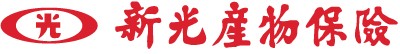 □新申請 □續賠件標註(＊)欄位請務必填寫完整	被保險人基本資料	賠案編號事故/疾病發生概述（一張申請書限申請一次事故）付款方式※以上表列正(副)本字樣係指該項文件須經出具單位開立並用印，自行翻印視同無效。※因每案事故原因及傷況不同，結案文件仍需與理賠人員確認為準。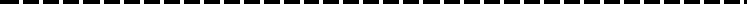 保單號碼(＊)姓名(＊)身分(居留)證字號出生日期年	月	日(＊)目前服務單位/工作內容(＊)目前服務單位/工作內容(＊)事故日期(＊)事故日期年	月	日年	月	日時(＊)事故地點(＊)事故地點(＊)事故地點(＊)申請項目(＊)申請項目□身故保險金 □失能保險金□身故保險金 □失能保險金□意外醫療保險金□意外醫療保險金□意外醫療保險金□健康醫療保險金□健康醫療保險金□其他	□其他	(＊)事故或病發經過說明(請詳述事故發生原因，何時發生，經過情形，務必據實填寫，以免影響權益)(＊)事故或病發經過說明(請詳述事故發生原因，何時發生，經過情形，務必據實填寫，以免影響權益)(＊)事故或病發經過說明(請詳述事故發生原因，何時發生，經過情形，務必據實填寫，以免影響權益)(＊)事故或病發經過說明(請詳述事故發生原因，何時發生，經過情形，務必據實填寫，以免影響權益)(＊)事故或病發經過說明(請詳述事故發生原因，何時發生，經過情形，務必據實填寫，以免影響權益)(＊)事故或病發經過說明(請詳述事故發生原因，何時發生，經過情形，務必據實填寫，以免影響權益)(＊)事故或病發經過說明(請詳述事故發生原因，何時發生，經過情形，務必據實填寫，以免影響權益)(＊)事故或病發經過說明(請詳述事故發生原因，何時發生，經過情形，務必據實填寫，以免影響權益)(＊)事故或病發經過說明(請詳述事故發生原因，何時發生，經過情形，務必據實填寫，以免影響權益)(＊)事故或病發經過說明(請詳述事故發生原因，何時發生，經過情形，務必據實填寫，以免影響權益)(＊)事故或病發經過說明(請詳述事故發生原因，何時發生，經過情形，務必據實填寫，以免影響權益)□由警方處理□由警方處理□由警方處理	分局 	派出所	員警，電話: 		分局 	派出所	員警，電話: 		分局 	派出所	員警，電話: 	是否投保其他家傷害(健康)保險? □否 □是投保公司為	是否投保其他家傷害(健康)保險? □否 □是投保公司為	是否投保其他家傷害(健康)保險? □否 □是投保公司為	是否投保其他家傷害(健康)保險? □否 □是投保公司為	是否投保其他家傷害(健康)保險? □否 □是投保公司為	調查同意暨聲明書本人(被保險人)同意新光產物保險公司得蒐集、處理及利用本人相關之健康檢查、醫療及病歷個人資料。本人(被保險人、要保人)同意新光產物保險公司將本要保書上所載本人資料轉送產、壽險公會建立電腦系統連線，並同意產、壽險公會之會員公司查詢本人在該系統之資料以作為核保及理賠之參考，但各該公司仍應依其本身之核保或理賠標準決定是否承保或理賠，不得僅以前開資料作為承保或理賠之依據。立同意書人因向新光產物保險股份有限公司(下稱新光產物)申請被保險人 	（ 	年 		月 	日生；身分證號 	）保險給付之需要，以保險契約受益人（與被保險人關係 			）之身分，同意貴醫療院所、健保署、檢驗所、地檢署、警察（分）局、派出所、消防、救護及各保險公司等相關機關/單位協助並提供新光產物所指派之人員調閱、抄錄、影印或詢問被保險人(病名： 	)之就診且不限科別之相關病歷、電腦檔案資料與本案事故資料以為參證之用。上述欄位如有空白，立同意書人同意委由新光產物職員代為填寫，並聲明：立同意書人同意並委託新光產物就本同意書為影印使用且本同意書之影本與正本具同等效力。立同意書人已詳閱新光產物保險公司所提供之「產險業履行個人資料保護法告知義務內容」，並同意新光產物於理賠目的及法令許可範圍內，蒐集、電腦處理及利用本人之個人資料，並將前開資料轉送中華民國產物保險商業同業公會、中華民國人壽保險商業同業公會、財團法人保險犯罪防制中心及財團法人保險事業發展中心建立電腦連線資料。若提出身故理賠時，為確認本次理賠申請所檢附相驗屍體證明書(或死亡證明書)內容之正確性，立同意書人(受益人)同意新光產物將前開資料與相關單位之死亡通報系統資料進行比對。此 致	新光產物保險股份有限公司及各有關醫療院所暨相關單位(＊)立同意書人即被保險人/受益人：		法定代理人/監護人：	身分(居留)證字號 ：	 (簽章） 身分(居留)證字號 ：	 (簽章）※未成年人或受有監護宣告者，法代/監護人欄位請務必填妥。本人(被保險人)同意新光產物保險公司得蒐集、處理及利用本人相關之健康檢查、醫療及病歷個人資料。本人(被保險人、要保人)同意新光產物保險公司將本要保書上所載本人資料轉送產、壽險公會建立電腦系統連線，並同意產、壽險公會之會員公司查詢本人在該系統之資料以作為核保及理賠之參考，但各該公司仍應依其本身之核保或理賠標準決定是否承保或理賠，不得僅以前開資料作為承保或理賠之依據。立同意書人因向新光產物保險股份有限公司(下稱新光產物)申請被保險人 	（ 	年 		月 	日生；身分證號 	）保險給付之需要，以保險契約受益人（與被保險人關係 			）之身分，同意貴醫療院所、健保署、檢驗所、地檢署、警察（分）局、派出所、消防、救護及各保險公司等相關機關/單位協助並提供新光產物所指派之人員調閱、抄錄、影印或詢問被保險人(病名： 	)之就診且不限科別之相關病歷、電腦檔案資料與本案事故資料以為參證之用。上述欄位如有空白，立同意書人同意委由新光產物職員代為填寫，並聲明：立同意書人同意並委託新光產物就本同意書為影印使用且本同意書之影本與正本具同等效力。立同意書人已詳閱新光產物保險公司所提供之「產險業履行個人資料保護法告知義務內容」，並同意新光產物於理賠目的及法令許可範圍內，蒐集、電腦處理及利用本人之個人資料，並將前開資料轉送中華民國產物保險商業同業公會、中華民國人壽保險商業同業公會、財團法人保險犯罪防制中心及財團法人保險事業發展中心建立電腦連線資料。若提出身故理賠時，為確認本次理賠申請所檢附相驗屍體證明書(或死亡證明書)內容之正確性，立同意書人(受益人)同意新光產物將前開資料與相關單位之死亡通報系統資料進行比對。此 致	新光產物保險股份有限公司及各有關醫療院所暨相關單位(＊)立同意書人即被保險人/受益人：		法定代理人/監護人：	身分(居留)證字號 ：	 (簽章） 身分(居留)證字號 ：	 (簽章）※未成年人或受有監護宣告者，法代/監護人欄位請務必填妥。本人(被保險人)同意新光產物保險公司得蒐集、處理及利用本人相關之健康檢查、醫療及病歷個人資料。本人(被保險人、要保人)同意新光產物保險公司將本要保書上所載本人資料轉送產、壽險公會建立電腦系統連線，並同意產、壽險公會之會員公司查詢本人在該系統之資料以作為核保及理賠之參考，但各該公司仍應依其本身之核保或理賠標準決定是否承保或理賠，不得僅以前開資料作為承保或理賠之依據。立同意書人因向新光產物保險股份有限公司(下稱新光產物)申請被保險人 	（ 	年 		月 	日生；身分證號 	）保險給付之需要，以保險契約受益人（與被保險人關係 			）之身分，同意貴醫療院所、健保署、檢驗所、地檢署、警察（分）局、派出所、消防、救護及各保險公司等相關機關/單位協助並提供新光產物所指派之人員調閱、抄錄、影印或詢問被保險人(病名： 	)之就診且不限科別之相關病歷、電腦檔案資料與本案事故資料以為參證之用。上述欄位如有空白，立同意書人同意委由新光產物職員代為填寫，並聲明：立同意書人同意並委託新光產物就本同意書為影印使用且本同意書之影本與正本具同等效力。立同意書人已詳閱新光產物保險公司所提供之「產險業履行個人資料保護法告知義務內容」，並同意新光產物於理賠目的及法令許可範圍內，蒐集、電腦處理及利用本人之個人資料，並將前開資料轉送中華民國產物保險商業同業公會、中華民國人壽保險商業同業公會、財團法人保險犯罪防制中心及財團法人保險事業發展中心建立電腦連線資料。若提出身故理賠時，為確認本次理賠申請所檢附相驗屍體證明書(或死亡證明書)內容之正確性，立同意書人(受益人)同意新光產物將前開資料與相關單位之死亡通報系統資料進行比對。此 致	新光產物保險股份有限公司及各有關醫療院所暨相關單位(＊)立同意書人即被保險人/受益人：		法定代理人/監護人：	身分(居留)證字號 ：	 (簽章） 身分(居留)證字號 ：	 (簽章）※未成年人或受有監護宣告者，法代/監護人欄位請務必填妥。本人(被保險人)同意新光產物保險公司得蒐集、處理及利用本人相關之健康檢查、醫療及病歷個人資料。本人(被保險人、要保人)同意新光產物保險公司將本要保書上所載本人資料轉送產、壽險公會建立電腦系統連線，並同意產、壽險公會之會員公司查詢本人在該系統之資料以作為核保及理賠之參考，但各該公司仍應依其本身之核保或理賠標準決定是否承保或理賠，不得僅以前開資料作為承保或理賠之依據。立同意書人因向新光產物保險股份有限公司(下稱新光產物)申請被保險人 	（ 	年 		月 	日生；身分證號 	）保險給付之需要，以保險契約受益人（與被保險人關係 			）之身分，同意貴醫療院所、健保署、檢驗所、地檢署、警察（分）局、派出所、消防、救護及各保險公司等相關機關/單位協助並提供新光產物所指派之人員調閱、抄錄、影印或詢問被保險人(病名： 	)之就診且不限科別之相關病歷、電腦檔案資料與本案事故資料以為參證之用。上述欄位如有空白，立同意書人同意委由新光產物職員代為填寫，並聲明：立同意書人同意並委託新光產物就本同意書為影印使用且本同意書之影本與正本具同等效力。立同意書人已詳閱新光產物保險公司所提供之「產險業履行個人資料保護法告知義務內容」，並同意新光產物於理賠目的及法令許可範圍內，蒐集、電腦處理及利用本人之個人資料，並將前開資料轉送中華民國產物保險商業同業公會、中華民國人壽保險商業同業公會、財團法人保險犯罪防制中心及財團法人保險事業發展中心建立電腦連線資料。若提出身故理賠時，為確認本次理賠申請所檢附相驗屍體證明書(或死亡證明書)內容之正確性，立同意書人(受益人)同意新光產物將前開資料與相關單位之死亡通報系統資料進行比對。此 致	新光產物保險股份有限公司及各有關醫療院所暨相關單位(＊)立同意書人即被保險人/受益人：		法定代理人/監護人：	身分(居留)證字號 ：	 (簽章） 身分(居留)證字號 ：	 (簽章）※未成年人或受有監護宣告者，法代/監護人欄位請務必填妥。本人(被保險人)同意新光產物保險公司得蒐集、處理及利用本人相關之健康檢查、醫療及病歷個人資料。本人(被保險人、要保人)同意新光產物保險公司將本要保書上所載本人資料轉送產、壽險公會建立電腦系統連線，並同意產、壽險公會之會員公司查詢本人在該系統之資料以作為核保及理賠之參考，但各該公司仍應依其本身之核保或理賠標準決定是否承保或理賠，不得僅以前開資料作為承保或理賠之依據。立同意書人因向新光產物保險股份有限公司(下稱新光產物)申請被保險人 	（ 	年 		月 	日生；身分證號 	）保險給付之需要，以保險契約受益人（與被保險人關係 			）之身分，同意貴醫療院所、健保署、檢驗所、地檢署、警察（分）局、派出所、消防、救護及各保險公司等相關機關/單位協助並提供新光產物所指派之人員調閱、抄錄、影印或詢問被保險人(病名： 	)之就診且不限科別之相關病歷、電腦檔案資料與本案事故資料以為參證之用。上述欄位如有空白，立同意書人同意委由新光產物職員代為填寫，並聲明：立同意書人同意並委託新光產物就本同意書為影印使用且本同意書之影本與正本具同等效力。立同意書人已詳閱新光產物保險公司所提供之「產險業履行個人資料保護法告知義務內容」，並同意新光產物於理賠目的及法令許可範圍內，蒐集、電腦處理及利用本人之個人資料，並將前開資料轉送中華民國產物保險商業同業公會、中華民國人壽保險商業同業公會、財團法人保險犯罪防制中心及財團法人保險事業發展中心建立電腦連線資料。若提出身故理賠時，為確認本次理賠申請所檢附相驗屍體證明書(或死亡證明書)內容之正確性，立同意書人(受益人)同意新光產物將前開資料與相關單位之死亡通報系統資料進行比對。此 致	新光產物保險股份有限公司及各有關醫療院所暨相關單位(＊)立同意書人即被保險人/受益人：		法定代理人/監護人：	身分(居留)證字號 ：	 (簽章） 身分(居留)證字號 ：	 (簽章）※未成年人或受有監護宣告者，法代/監護人欄位請務必填妥。本人(被保險人)同意新光產物保險公司得蒐集、處理及利用本人相關之健康檢查、醫療及病歷個人資料。本人(被保險人、要保人)同意新光產物保險公司將本要保書上所載本人資料轉送產、壽險公會建立電腦系統連線，並同意產、壽險公會之會員公司查詢本人在該系統之資料以作為核保及理賠之參考，但各該公司仍應依其本身之核保或理賠標準決定是否承保或理賠，不得僅以前開資料作為承保或理賠之依據。立同意書人因向新光產物保險股份有限公司(下稱新光產物)申請被保險人 	（ 	年 		月 	日生；身分證號 	）保險給付之需要，以保險契約受益人（與被保險人關係 			）之身分，同意貴醫療院所、健保署、檢驗所、地檢署、警察（分）局、派出所、消防、救護及各保險公司等相關機關/單位協助並提供新光產物所指派之人員調閱、抄錄、影印或詢問被保險人(病名： 	)之就診且不限科別之相關病歷、電腦檔案資料與本案事故資料以為參證之用。上述欄位如有空白，立同意書人同意委由新光產物職員代為填寫，並聲明：立同意書人同意並委託新光產物就本同意書為影印使用且本同意書之影本與正本具同等效力。立同意書人已詳閱新光產物保險公司所提供之「產險業履行個人資料保護法告知義務內容」，並同意新光產物於理賠目的及法令許可範圍內，蒐集、電腦處理及利用本人之個人資料，並將前開資料轉送中華民國產物保險商業同業公會、中華民國人壽保險商業同業公會、財團法人保險犯罪防制中心及財團法人保險事業發展中心建立電腦連線資料。若提出身故理賠時，為確認本次理賠申請所檢附相驗屍體證明書(或死亡證明書)內容之正確性，立同意書人(受益人)同意新光產物將前開資料與相關單位之死亡通報系統資料進行比對。此 致	新光產物保險股份有限公司及各有關醫療院所暨相關單位(＊)立同意書人即被保險人/受益人：		法定代理人/監護人：	身分(居留)證字號 ：	 (簽章） 身分(居留)證字號 ：	 (簽章）※未成年人或受有監護宣告者，法代/監護人欄位請務必填妥。本人(被保險人)同意新光產物保險公司得蒐集、處理及利用本人相關之健康檢查、醫療及病歷個人資料。本人(被保險人、要保人)同意新光產物保險公司將本要保書上所載本人資料轉送產、壽險公會建立電腦系統連線，並同意產、壽險公會之會員公司查詢本人在該系統之資料以作為核保及理賠之參考，但各該公司仍應依其本身之核保或理賠標準決定是否承保或理賠，不得僅以前開資料作為承保或理賠之依據。立同意書人因向新光產物保險股份有限公司(下稱新光產物)申請被保險人 	（ 	年 		月 	日生；身分證號 	）保險給付之需要，以保險契約受益人（與被保險人關係 			）之身分，同意貴醫療院所、健保署、檢驗所、地檢署、警察（分）局、派出所、消防、救護及各保險公司等相關機關/單位協助並提供新光產物所指派之人員調閱、抄錄、影印或詢問被保險人(病名： 	)之就診且不限科別之相關病歷、電腦檔案資料與本案事故資料以為參證之用。上述欄位如有空白，立同意書人同意委由新光產物職員代為填寫，並聲明：立同意書人同意並委託新光產物就本同意書為影印使用且本同意書之影本與正本具同等效力。立同意書人已詳閱新光產物保險公司所提供之「產險業履行個人資料保護法告知義務內容」，並同意新光產物於理賠目的及法令許可範圍內，蒐集、電腦處理及利用本人之個人資料，並將前開資料轉送中華民國產物保險商業同業公會、中華民國人壽保險商業同業公會、財團法人保險犯罪防制中心及財團法人保險事業發展中心建立電腦連線資料。若提出身故理賠時，為確認本次理賠申請所檢附相驗屍體證明書(或死亡證明書)內容之正確性，立同意書人(受益人)同意新光產物將前開資料與相關單位之死亡通報系統資料進行比對。此 致	新光產物保險股份有限公司及各有關醫療院所暨相關單位(＊)立同意書人即被保險人/受益人：		法定代理人/監護人：	身分(居留)證字號 ：	 (簽章） 身分(居留)證字號 ：	 (簽章）※未成年人或受有監護宣告者，法代/監護人欄位請務必填妥。本人(被保險人)同意新光產物保險公司得蒐集、處理及利用本人相關之健康檢查、醫療及病歷個人資料。本人(被保險人、要保人)同意新光產物保險公司將本要保書上所載本人資料轉送產、壽險公會建立電腦系統連線，並同意產、壽險公會之會員公司查詢本人在該系統之資料以作為核保及理賠之參考，但各該公司仍應依其本身之核保或理賠標準決定是否承保或理賠，不得僅以前開資料作為承保或理賠之依據。立同意書人因向新光產物保險股份有限公司(下稱新光產物)申請被保險人 	（ 	年 		月 	日生；身分證號 	）保險給付之需要，以保險契約受益人（與被保險人關係 			）之身分，同意貴醫療院所、健保署、檢驗所、地檢署、警察（分）局、派出所、消防、救護及各保險公司等相關機關/單位協助並提供新光產物所指派之人員調閱、抄錄、影印或詢問被保險人(病名： 	)之就診且不限科別之相關病歷、電腦檔案資料與本案事故資料以為參證之用。上述欄位如有空白，立同意書人同意委由新光產物職員代為填寫，並聲明：立同意書人同意並委託新光產物就本同意書為影印使用且本同意書之影本與正本具同等效力。立同意書人已詳閱新光產物保險公司所提供之「產險業履行個人資料保護法告知義務內容」，並同意新光產物於理賠目的及法令許可範圍內，蒐集、電腦處理及利用本人之個人資料，並將前開資料轉送中華民國產物保險商業同業公會、中華民國人壽保險商業同業公會、財團法人保險犯罪防制中心及財團法人保險事業發展中心建立電腦連線資料。若提出身故理賠時，為確認本次理賠申請所檢附相驗屍體證明書(或死亡證明書)內容之正確性，立同意書人(受益人)同意新光產物將前開資料與相關單位之死亡通報系統資料進行比對。此 致	新光產物保險股份有限公司及各有關醫療院所暨相關單位(＊)立同意書人即被保險人/受益人：		法定代理人/監護人：	身分(居留)證字號 ：	 (簽章） 身分(居留)證字號 ：	 (簽章）※未成年人或受有監護宣告者，法代/監護人欄位請務必填妥。本人(被保險人)同意新光產物保險公司得蒐集、處理及利用本人相關之健康檢查、醫療及病歷個人資料。本人(被保險人、要保人)同意新光產物保險公司將本要保書上所載本人資料轉送產、壽險公會建立電腦系統連線，並同意產、壽險公會之會員公司查詢本人在該系統之資料以作為核保及理賠之參考，但各該公司仍應依其本身之核保或理賠標準決定是否承保或理賠，不得僅以前開資料作為承保或理賠之依據。立同意書人因向新光產物保險股份有限公司(下稱新光產物)申請被保險人 	（ 	年 		月 	日生；身分證號 	）保險給付之需要，以保險契約受益人（與被保險人關係 			）之身分，同意貴醫療院所、健保署、檢驗所、地檢署、警察（分）局、派出所、消防、救護及各保險公司等相關機關/單位協助並提供新光產物所指派之人員調閱、抄錄、影印或詢問被保險人(病名： 	)之就診且不限科別之相關病歷、電腦檔案資料與本案事故資料以為參證之用。上述欄位如有空白，立同意書人同意委由新光產物職員代為填寫，並聲明：立同意書人同意並委託新光產物就本同意書為影印使用且本同意書之影本與正本具同等效力。立同意書人已詳閱新光產物保險公司所提供之「產險業履行個人資料保護法告知義務內容」，並同意新光產物於理賠目的及法令許可範圍內，蒐集、電腦處理及利用本人之個人資料，並將前開資料轉送中華民國產物保險商業同業公會、中華民國人壽保險商業同業公會、財團法人保險犯罪防制中心及財團法人保險事業發展中心建立電腦連線資料。若提出身故理賠時，為確認本次理賠申請所檢附相驗屍體證明書(或死亡證明書)內容之正確性，立同意書人(受益人)同意新光產物將前開資料與相關單位之死亡通報系統資料進行比對。此 致	新光產物保險股份有限公司及各有關醫療院所暨相關單位(＊)立同意書人即被保險人/受益人：		法定代理人/監護人：	身分(居留)證字號 ：	 (簽章） 身分(居留)證字號 ：	 (簽章）※未成年人或受有監護宣告者，法代/監護人欄位請務必填妥。本人(被保險人)同意新光產物保險公司得蒐集、處理及利用本人相關之健康檢查、醫療及病歷個人資料。本人(被保險人、要保人)同意新光產物保險公司將本要保書上所載本人資料轉送產、壽險公會建立電腦系統連線，並同意產、壽險公會之會員公司查詢本人在該系統之資料以作為核保及理賠之參考，但各該公司仍應依其本身之核保或理賠標準決定是否承保或理賠，不得僅以前開資料作為承保或理賠之依據。立同意書人因向新光產物保險股份有限公司(下稱新光產物)申請被保險人 	（ 	年 		月 	日生；身分證號 	）保險給付之需要，以保險契約受益人（與被保險人關係 			）之身分，同意貴醫療院所、健保署、檢驗所、地檢署、警察（分）局、派出所、消防、救護及各保險公司等相關機關/單位協助並提供新光產物所指派之人員調閱、抄錄、影印或詢問被保險人(病名： 	)之就診且不限科別之相關病歷、電腦檔案資料與本案事故資料以為參證之用。上述欄位如有空白，立同意書人同意委由新光產物職員代為填寫，並聲明：立同意書人同意並委託新光產物就本同意書為影印使用且本同意書之影本與正本具同等效力。立同意書人已詳閱新光產物保險公司所提供之「產險業履行個人資料保護法告知義務內容」，並同意新光產物於理賠目的及法令許可範圍內，蒐集、電腦處理及利用本人之個人資料，並將前開資料轉送中華民國產物保險商業同業公會、中華民國人壽保險商業同業公會、財團法人保險犯罪防制中心及財團法人保險事業發展中心建立電腦連線資料。若提出身故理賠時，為確認本次理賠申請所檢附相驗屍體證明書(或死亡證明書)內容之正確性，立同意書人(受益人)同意新光產物將前開資料與相關單位之死亡通報系統資料進行比對。此 致	新光產物保險股份有限公司及各有關醫療院所暨相關單位(＊)立同意書人即被保險人/受益人：		法定代理人/監護人：	身分(居留)證字號 ：	 (簽章） 身分(居留)證字號 ：	 (簽章）※未成年人或受有監護宣告者，法代/監護人欄位請務必填妥。調查同意暨聲明書申請日期申請日期： 中華民國年年年月日(＊)聯絡地址(＊)聯絡地址(＊)聯絡地址□□□□□□□□□□□□□□□(＊)聯絡(行動)電話(＊)聯絡(行動)電話(＊)聯絡地址(＊)聯絡地址(＊)聯絡地址□□□□□□□□□□□□□□□E-MAILE-MAIL(＊)若蒙貴公司核付保險金，同意依下列□勾選之給付方式辦理。(＊)若蒙貴公司核付保險金，同意依下列□勾選之給付方式辦理。(＊)若蒙貴公司核付保險金，同意依下列□勾選之給付方式辦理。(＊)若蒙貴公司核付保險金，同意依下列□勾選之給付方式辦理。(＊)若蒙貴公司核付保險金，同意依下列□勾選之給付方式辦理。(＊)若蒙貴公司核付保險金，同意依下列□勾選之給付方式辦理。(＊)若蒙貴公司核付保險金，同意依下列□勾選之給付方式辦理。(＊)若蒙貴公司核付保險金，同意依下列□勾選之給付方式辦理。(＊)若蒙貴公司核付保險金，同意依下列□勾選之給付方式辦理。(＊)若蒙貴公司核付保險金，同意依下列□勾選之給付方式辦理。(＊)若蒙貴公司核付保險金，同意依下列□勾選之給付方式辦理。(＊)若蒙貴公司核付保險金，同意依下列□勾選之給付方式辦理。(＊)若蒙貴公司核付保險金，同意依下列□勾選之給付方式辦理。(＊)若蒙貴公司核付保險金，同意依下列□勾選之給付方式辦理。(＊)若蒙貴公司核付保險金，同意依下列□勾選之給付方式辦理。(＊)若蒙貴公司核付保險金，同意依下列□勾選之給付方式辦理。(＊)若蒙貴公司核付保險金，同意依下列□勾選之給付方式辦理。(＊)若蒙貴公司核付保險金，同意依下列□勾選之給付方式辦理。(＊)若蒙貴公司核付保險金，同意依下列□勾選之給付方式辦理。(＊)若蒙貴公司核付保險金，同意依下列□勾選之給付方式辦理。(＊)若蒙貴公司核付保險金，同意依下列□勾選之給付方式辦理。(＊)若蒙貴公司核付保險金，同意依下列□勾選之給付方式辦理。(＊)若蒙貴公司核付保險金，同意依下列□勾選之給付方式辦理。(＊)若蒙貴公司核付保險金，同意依下列□勾選之給付方式辦理。1.□匯款至被保險人或受益人帳戶。1.□匯款至被保險人或受益人帳戶。1.□匯款至被保險人或受益人帳戶。1.□匯款至被保險人或受益人帳戶。1.□匯款至被保險人或受益人帳戶。1.□匯款至被保險人或受益人帳戶。1.□匯款至被保險人或受益人帳戶。1.□匯款至被保險人或受益人帳戶。1.□匯款至被保險人或受益人帳戶。1.□匯款至被保險人或受益人帳戶。1.□匯款至被保險人或受益人帳戶。1.□匯款至被保險人或受益人帳戶。1.□匯款至被保險人或受益人帳戶。1.□匯款至被保險人或受益人帳戶。1.□匯款至被保險人或受益人帳戶。1.□匯款至被保險人或受益人帳戶。1.□匯款至被保險人或受益人帳戶。1.□匯款至被保險人或受益人帳戶。1.□匯款至被保險人或受益人帳戶。1.□匯款至被保險人或受益人帳戶。1.□匯款至被保險人或受益人帳戶。1.□匯款至被保險人或受益人帳戶。1.□匯款至被保險人或受益人帳戶。1.□匯款至被保險人或受益人帳戶。2.□匯款至法定代理人/監護人帳戶。且經＊另一法定代理人/監護人 	(簽章) 同意授權予該法定代理人受領保險金。並檢附足以證明關係之證明文件（如：戶謄、監護裁定等）。(此限被保險人為未成年人或受有監護宣告者)＊請檢附「存摺封面」影本2.□匯款至法定代理人/監護人帳戶。且經＊另一法定代理人/監護人 	(簽章) 同意授權予該法定代理人受領保險金。並檢附足以證明關係之證明文件（如：戶謄、監護裁定等）。(此限被保險人為未成年人或受有監護宣告者)＊請檢附「存摺封面」影本2.□匯款至法定代理人/監護人帳戶。且經＊另一法定代理人/監護人 	(簽章) 同意授權予該法定代理人受領保險金。並檢附足以證明關係之證明文件（如：戶謄、監護裁定等）。(此限被保險人為未成年人或受有監護宣告者)＊請檢附「存摺封面」影本2.□匯款至法定代理人/監護人帳戶。且經＊另一法定代理人/監護人 	(簽章) 同意授權予該法定代理人受領保險金。並檢附足以證明關係之證明文件（如：戶謄、監護裁定等）。(此限被保險人為未成年人或受有監護宣告者)＊請檢附「存摺封面」影本2.□匯款至法定代理人/監護人帳戶。且經＊另一法定代理人/監護人 	(簽章) 同意授權予該法定代理人受領保險金。並檢附足以證明關係之證明文件（如：戶謄、監護裁定等）。(此限被保險人為未成年人或受有監護宣告者)＊請檢附「存摺封面」影本2.□匯款至法定代理人/監護人帳戶。且經＊另一法定代理人/監護人 	(簽章) 同意授權予該法定代理人受領保險金。並檢附足以證明關係之證明文件（如：戶謄、監護裁定等）。(此限被保險人為未成年人或受有監護宣告者)＊請檢附「存摺封面」影本2.□匯款至法定代理人/監護人帳戶。且經＊另一法定代理人/監護人 	(簽章) 同意授權予該法定代理人受領保險金。並檢附足以證明關係之證明文件（如：戶謄、監護裁定等）。(此限被保險人為未成年人或受有監護宣告者)＊請檢附「存摺封面」影本2.□匯款至法定代理人/監護人帳戶。且經＊另一法定代理人/監護人 	(簽章) 同意授權予該法定代理人受領保險金。並檢附足以證明關係之證明文件（如：戶謄、監護裁定等）。(此限被保險人為未成年人或受有監護宣告者)＊請檢附「存摺封面」影本2.□匯款至法定代理人/監護人帳戶。且經＊另一法定代理人/監護人 	(簽章) 同意授權予該法定代理人受領保險金。並檢附足以證明關係之證明文件（如：戶謄、監護裁定等）。(此限被保險人為未成年人或受有監護宣告者)＊請檢附「存摺封面」影本2.□匯款至法定代理人/監護人帳戶。且經＊另一法定代理人/監護人 	(簽章) 同意授權予該法定代理人受領保險金。並檢附足以證明關係之證明文件（如：戶謄、監護裁定等）。(此限被保險人為未成年人或受有監護宣告者)＊請檢附「存摺封面」影本2.□匯款至法定代理人/監護人帳戶。且經＊另一法定代理人/監護人 	(簽章) 同意授權予該法定代理人受領保險金。並檢附足以證明關係之證明文件（如：戶謄、監護裁定等）。(此限被保險人為未成年人或受有監護宣告者)＊請檢附「存摺封面」影本2.□匯款至法定代理人/監護人帳戶。且經＊另一法定代理人/監護人 	(簽章) 同意授權予該法定代理人受領保險金。並檢附足以證明關係之證明文件（如：戶謄、監護裁定等）。(此限被保險人為未成年人或受有監護宣告者)＊請檢附「存摺封面」影本2.□匯款至法定代理人/監護人帳戶。且經＊另一法定代理人/監護人 	(簽章) 同意授權予該法定代理人受領保險金。並檢附足以證明關係之證明文件（如：戶謄、監護裁定等）。(此限被保險人為未成年人或受有監護宣告者)＊請檢附「存摺封面」影本2.□匯款至法定代理人/監護人帳戶。且經＊另一法定代理人/監護人 	(簽章) 同意授權予該法定代理人受領保險金。並檢附足以證明關係之證明文件（如：戶謄、監護裁定等）。(此限被保險人為未成年人或受有監護宣告者)＊請檢附「存摺封面」影本2.□匯款至法定代理人/監護人帳戶。且經＊另一法定代理人/監護人 	(簽章) 同意授權予該法定代理人受領保險金。並檢附足以證明關係之證明文件（如：戶謄、監護裁定等）。(此限被保險人為未成年人或受有監護宣告者)＊請檢附「存摺封面」影本2.□匯款至法定代理人/監護人帳戶。且經＊另一法定代理人/監護人 	(簽章) 同意授權予該法定代理人受領保險金。並檢附足以證明關係之證明文件（如：戶謄、監護裁定等）。(此限被保險人為未成年人或受有監護宣告者)＊請檢附「存摺封面」影本2.□匯款至法定代理人/監護人帳戶。且經＊另一法定代理人/監護人 	(簽章) 同意授權予該法定代理人受領保險金。並檢附足以證明關係之證明文件（如：戶謄、監護裁定等）。(此限被保險人為未成年人或受有監護宣告者)＊請檢附「存摺封面」影本2.□匯款至法定代理人/監護人帳戶。且經＊另一法定代理人/監護人 	(簽章) 同意授權予該法定代理人受領保險金。並檢附足以證明關係之證明文件（如：戶謄、監護裁定等）。(此限被保險人為未成年人或受有監護宣告者)＊請檢附「存摺封面」影本2.□匯款至法定代理人/監護人帳戶。且經＊另一法定代理人/監護人 	(簽章) 同意授權予該法定代理人受領保險金。並檢附足以證明關係之證明文件（如：戶謄、監護裁定等）。(此限被保險人為未成年人或受有監護宣告者)＊請檢附「存摺封面」影本2.□匯款至法定代理人/監護人帳戶。且經＊另一法定代理人/監護人 	(簽章) 同意授權予該法定代理人受領保險金。並檢附足以證明關係之證明文件（如：戶謄、監護裁定等）。(此限被保險人為未成年人或受有監護宣告者)＊請檢附「存摺封面」影本2.□匯款至法定代理人/監護人帳戶。且經＊另一法定代理人/監護人 	(簽章) 同意授權予該法定代理人受領保險金。並檢附足以證明關係之證明文件（如：戶謄、監護裁定等）。(此限被保險人為未成年人或受有監護宣告者)＊請檢附「存摺封面」影本2.□匯款至法定代理人/監護人帳戶。且經＊另一法定代理人/監護人 	(簽章) 同意授權予該法定代理人受領保險金。並檢附足以證明關係之證明文件（如：戶謄、監護裁定等）。(此限被保險人為未成年人或受有監護宣告者)＊請檢附「存摺封面」影本2.□匯款至法定代理人/監護人帳戶。且經＊另一法定代理人/監護人 	(簽章) 同意授權予該法定代理人受領保險金。並檢附足以證明關係之證明文件（如：戶謄、監護裁定等）。(此限被保險人為未成年人或受有監護宣告者)＊請檢附「存摺封面」影本2.□匯款至法定代理人/監護人帳戶。且經＊另一法定代理人/監護人 	(簽章) 同意授權予該法定代理人受領保險金。並檢附足以證明關係之證明文件（如：戶謄、監護裁定等）。(此限被保險人為未成年人或受有監護宣告者)＊請檢附「存摺封面」影本戶名金融機構及分行金融機構及分行代號金融機構及分行代號金融機構及分行代號金融機構及分行代號金融機構及分行代號金融機構及分行代號金融機構及分行代號金融機構及分行代號帳號帳號帳號帳號帳號帳號帳號帳號帳號帳號帳號帳號帳號帳號銀行	分行送件單位送件人姓名送件人姓名送件人姓名送件人姓名聯絡電話聯絡電話聯絡電話理賠申請檢附文件一覽表理賠申請檢附文件一覽表理賠申請檢附文件一覽表理賠申請檢附文件一覽表理賠申請檢附文件一覽表理賠申請檢附文件一覽表理賠申請檢附文件一覽表項次申請項目/文件保險金保險金保險金保險金本次所檢文件請勾選確認項次申請項目/文件身故失能意外醫療健康醫療本次所檢文件請勾選確認1保險金申請書正本VVVV2死亡證明書或相驗屍體證明書正(副)本V3公立或指定醫院出具之失能診斷證明正(副)本V4被保險人除戶戶籍謄本V5受益人之身分證明( 未成年者另附法定代理人之身分證明)VVVV6醫院記載入出(加護)病房醫療診斷書正(副)本VV7醫療診斷書或住院證明正(副)本VVVV8醫療費用收據正(副)本V9印有姓名、日期之影像光碟VVVV10警方處理紀錄VVV11門診、出院病歷摘要VVVV12病理切片/檢驗報告VVVV13受益人個人金融帳戶存摺封面影本VVVV14其他本公司認為必要之文件VVVV身分證正面影本(請浮貼)身分證反面影本(請浮貼)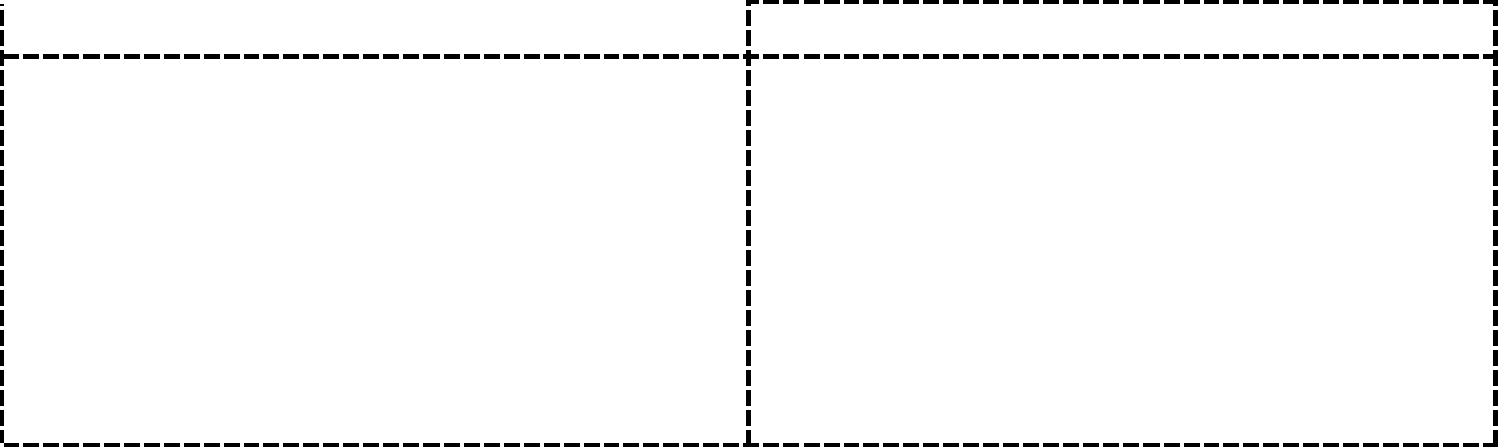 